Reading at Southwick Community Primary School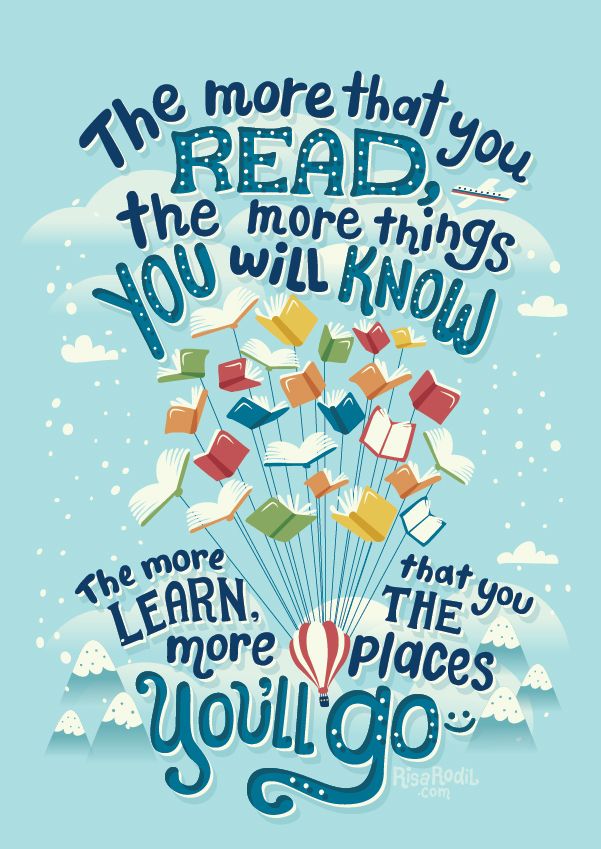 